СВЕДЕНИЯСрок проведения обсуждения: с 19.04.2021 г. по 21.04.2021 г.Срок приема предложений по проекту: с 19.04.2021 г. по 21.04.2021 г.Предложения общественных объединений, юридических и физических лиц в целях проведения обсуждения могут быть поданы в электронной или письменной форме.Адрес для направления предложений: 357500,Ставропольский край, город Пятигорск, пл. Ленина, 2, каб. 106.Адрес электронной почты: info@pjatigorsk.ruКонтактный телефон: 8(8793) 33-77-79.Срок приема заключений: с 15.04.2021 г. по 18.04.2021ПРОЕКТ 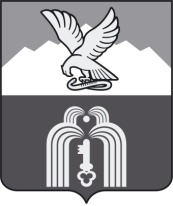 Российская ФедерацияР Е Ш Е Н И ЕДумы города ПятигорскаСтавропольского краяО внесении изменений в решение Думы города Пятигорска «Об утверждении Положения о порядке присвоения, изменения и аннулирования адресов на территории муниципального образования города-курорта Пятигорска» В соответствии с Федеральным законом «О федеральной информационной адресной системе и о внесении изменений в Федеральный закон «Об общих принципах организации местного самоуправления в Российской Федерации», постановлением Правительства Российской Федерации «Об утверждении Правил присвоения, изменения и аннулирования адресов», Уставом муниципального образования города-курорта Пятигорска, в целях совершенствования порядка адресации объектов недвижимости, обеспечения регистрации и учета адресов, ведения адресного плана и реестра объектов улично-дорожной сети на территории муниципального образования города-курорта Пятигорска,Дума города ПятигорскаРЕШИЛА:Утвердить прилагаемые изменения, которые вносятся в Положение о порядке присвоения, изменения и аннулирования адресов на территории муниципального образования города-курорта Пятигорска, утвержденное решением Думы города Пятигорска от 24 декабря 2015 года № 57-63 РД.Контроль за исполнением настоящего решения возложить на администрацию города Пятигорска. Настоящее решение вступает в силу со дня его официального опубликования.ПредседательДумы города Пятигорска                                                                 Л.В. Похилько___апреля 2021 г.№ _______ ГДПроект настоящего решения вноситГлава города Пятигорска						Д.Ю.ВорошиловСОГЛАСОВАНОЗаместитель главы администрации городаПятигорска, управляющий деламиадминистрации города Пятигорска                                                А.А.МалыгинаИсполняющий обязанности начальника управления архитектуры  и градостроительстваадминистрации города Пятигорска 				            Д.И.УклеинИсполняющий обязанности начальникаПравового управления администрациигорода Пятигорска                                                                                М.А.Келлер                                                                        Утверждены решением Думы города Пятигорска    от ____________ № _____________Изменения,которые вносятся в Положение о порядке присвоения, изменения и аннулирования адресов на территории муниципального образования города-курорта Пятигорска, утвержденное решением Думы города Пятигорска           от 24 декабря 2015 года № 57-63 РД1. В разделе 1: а) абзац второй пункта 1.3 изложить в следующей редакции:«Аннулирование адресов объектов адресации осуществляется уполномоченными органами на основании информации уполномоченного Правительством Российской Федерации федерального органа исполнительной власти, осуществляющего государственный кадастровый учет недвижимого имущества, государственную регистрацию прав на недвижимое имущество, ведение Единого государственного реестра недвижимости и предоставление сведений, содержащихся в нем, о снятии с государственного кадастрового учета объекта недвижимости или исключении из Единого государственного реестра недвижимости сведений об объекте недвижимости, указанных в части 7 статьи 72 Федерального закона «О государственной регистрации недвижимости», представляемой в установленном Правительством Российской Федерации порядке межведомственного информационного взаимодействия при ведении государственного адресного реестра.»;б) пункт 1.9 изложить в следующей редакции:          «1.9. Объектом адресации являются:а) здание (строение, за исключением некапитального строения), в том числе строительство которого не завершено;б) сооружение (за исключением некапитального сооружения и линейного объекта), в том числе строительство которого не завершено;в) земельный участок (за исключением земельного участка, не относящегося к землям населенных пунктов и не предназначенного для размещения на них объектов капитального строительства);г) помещение, являющееся частью объекта капитального строительства;д) машино-место (за исключением машино-места, являющегося частью некапитального здания или сооружения).»;	в) в подпункте «д» пункта 1.10 слова «или объекта незавершенного строительства» исключить; г) пункт 1.10 дополнить подпунктом «ж» следующего содержания:«ж) наименование объекта адресации «машино-место» и номер машино-места в здании, сооружении.»;д) дополнить пунктами 1.13-1.15 следующего содержания:«1.13. Присвоение адреса  в отношении зданий (строений), сооружений, в том числе строительство которых не завершено, осуществляется в случаях:выдачи (получения) разрешения на строительство или направления уведомления о соответствии указанных в уведомлении о планируемом строительстве параметров объекта индивидуального жилищного строительства или садового дома установленным параметрам и допустимости размещения объекта индивидуального жилищного строительства или садового дома на земельном участке;выполнения в отношении объекта недвижимости в соответствии с требованиями, установленными Федеральным законом «О кадастровой деятельности», работ, в результате которых обеспечивается подготовка документов, содержащих необходимые для осуществления государственного кадастрового учета сведения о таком объекте недвижимости, при его постановке на государственный кадастровый учет (в случае если в соответствии с Градостроительным кодексом Российской Федерации для строительства или реконструкции объекта недвижимости получение разрешения на строительство не требуется).1.14. Присвоение адреса  в отношении машино-мест осуществляется в случае подготовки и оформления в отношении машино-места, являющегося объектом недвижимости, в том числе образуемого в результате преобразования другого помещения (помещений) и (или) машино-места (машино-мест), документов, содержащих необходимые для осуществления государственного кадастрового учета сведения о таком машино-месте.1.15. Присвоение адреса  в отношении объектов адресации, государственный кадастровый учет которых осуществлен в соответствии с Федеральным законом «О государственной регистрации недвижимости», осуществляется в случае отсутствия адреса у указанных объектов адресации или в случае необходимости приведения указанного адреса объекта адресации в соответствие с документацией по планировке территории или проектной документацией на здание (строение), сооружение, помещение, машино-место».2. В разделе 3:а) пункт 3.3 исключить;б) дополнить пунктом 3.7 следующего содержания:«3.7. Принятие решения о присвоении объекту адресации адреса или аннулировании его адреса без внесения соответствующих сведений в государственный адресный реестр не допускается.».3. В разделе 5:а) пункт 5.1 изложить в следующей редакции:«5.1. При присвоении объектам адресации адресов и аннулировании таких адресов в зависимости от вида объекта адресации требуются следующие документы, которые находятся в распоряжении государственных органов, осуществляющих государственный кадастровый учет и регистрацию права собственности объектов недвижимости:а) правоустанавливающие и (или) правоудостоверяющие документы на объект (объекты) адресации (в случае присвоения адреса зданию (строению) или сооружению, в том числе строительство которых не завершено, в соответствии с Градостроительным кодексом Российской Федерации для строительства которых получение разрешения на строительство не требуется, правоустанавливающие и (или) правоудостоверяющие документы на земельный участок, на котором расположены указанное здание (строение), сооружение);б) выписки из Единого государственного реестра недвижимости об объектах недвижимости, следствием преобразования которых является образование одного и более объекта адресации (в случае преобразования объектов недвижимости с образованием одного и более новых объектов адресации);в) разрешение на строительство объекта адресации (при присвоении адреса строящимся объектам адресации) (за исключением случаев, если в соответствии с Градостроительным кодексом Российской Федерации для строительства или реконструкции здания (строения), сооружения получение разрешения на строительство не требуется) и (или) при наличии разрешения на ввод объекта адресации в эксплуатацию;г) схема расположения объекта адресации на кадастровом плане или кадастровой карте соответствующей территории (в случае присвоения земельному участку адреса);д) выписка из Единого государственного реестра недвижимости об объекте недвижимости, являющемся объектом адресации (в случае присвоения адреса объекту адресации, поставленному на кадастровый учет);е) решение органа местного самоуправления о переводе жилого помещения в нежилое помещение или нежилого помещения в жилое помещение (в случае присвоения помещению адреса, изменения и аннулирования такого адреса вследствие его перевода из жилого помещения в нежилое помещение или нежилого помещения в жилое помещение);ж) акт приемочной комиссии при переустройстве и (или) перепланировке помещения, приводящих к образованию одного и более новых объектов адресации (в случае преобразования объектов недвижимости (помещений) с образованием одного и более новых объектов адресации);з) выписка из Единого государственного реестра недвижимости об объекте недвижимости, который снят с государственного кадастрового учета, являющемся объектом адресации в случае аннулирования адреса объекта адресации при прекращении существования объекта адресации и (или) снятии с государственного кадастрового учета объекта недвижимости, являющегося объектом адресации);и) уведомление об отсутствии в Едином государственном реестре недвижимости запрашиваемых сведений по объекту недвижимости, являющемуся объектом адресации в случае аннулирования адреса объекта адресации при прекращении существования объекта адресации и (или) снятия с государственного кадастрового учета объекта недвижимости, являющегося объектом адресации);б) пункт 5.2 исключить;в) в абзаце первом в пункта 5.3 слова «в пункте 5.2» заменить словами «в пункте 5.1»;г) в абзаце втором пункта 5.3 слова «в пунктах 5.1 и 5.2» заменить словами «в пункте 5.1».4. Раздел 6 дополнить пунктом 6.6 следующего содержания: «6.6. Документы, указанные в подпунктах «б», «д», «з» и «и» пункта 5.2 настоящего Положения, представляются федеральным органом исполнительной власти, уполномоченным Правительством Российской Федерации на предоставление сведений, содержащихся в Едином государственном реестре недвижимости, или действующим на основании решения указанного органа подведомственным ему федеральным государственным бюджетным учреждением в порядке межведомственного информационного взаимодействия по запросу уполномоченного органа.».